客户变更用电（甲类）申请表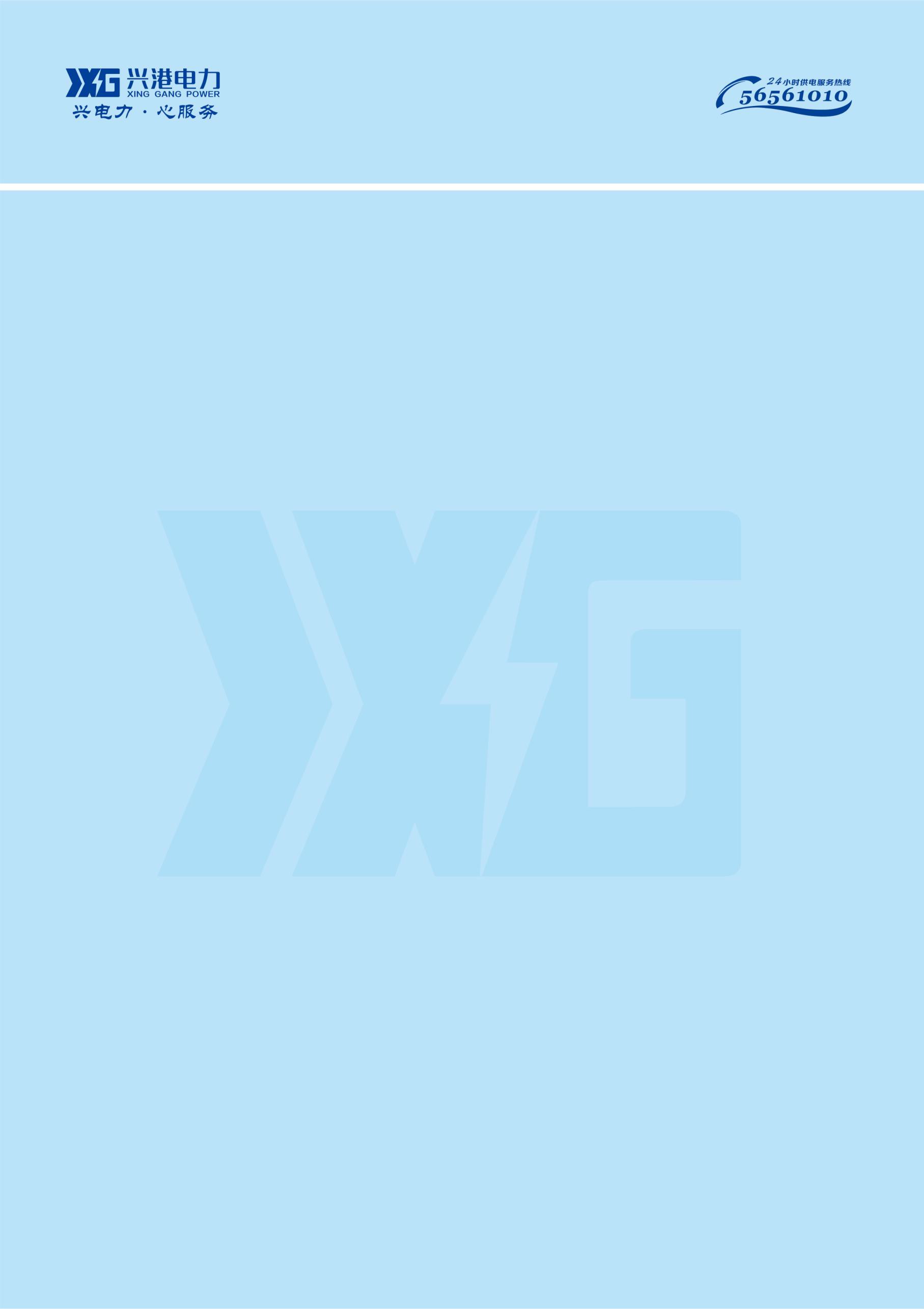 客户变更用电（乙类）申请表客户变更用电（丙类）申请表电能表、互感器校验申请表暂停或恢复用电申请客 户 基 本 信 息客 户 基 本 信 息客 户 基 本 信 息客 户 基 本 信 息客 户 基 本 信 息客 户 基 本 信 息客 户 基 本 信 息客 户 基 本 信 息客 户 基 本 信 息客 户 基 本 信 息客 户 基 本 信 息客 户 基 本 信 息客 户 基 本 信 息客 户 基 本 信 息客 户 基 本 信 息客 户 基 本 信 息客 户 基 本 信 息客 户 基 本 信 息客 户 基 本 信 息客 户 基 本 信 息客 户 基 本 信 息客 户 基 本 信 息客 户 基 本 信 息客 户 基 本 信 息客 户 基 本 信 息客 户 基 本 信 息客 户 基 本 信 息客 户 基 本 信 息户	名户	号户	号户	号户	号户	号户	号户	号用电地址经 办 人 信 息经 办 人 信 息经 办 人 信 息经 办 人 信 息经 办 人 信 息经 办 人 信 息经 办 人 信 息经 办 人 信 息经 办 人 信 息经 办 人 信 息经 办 人 信 息经 办 人 信 息经 办 人 信 息经 办 人 信 息经 办 人 信 息经 办 人 信 息经 办 人 信 息经 办 人 信 息经 办 人 信 息经 办 人 信 息经 办 人 信 息经 办 人 信 息经 办 人 信 息经 办 人 信 息经 办 人 信 息经 办 人 信 息经 办 人 信 息经 办 人 信 息经 办 人身份证号身份证号固定电话移动电话移动电话业 务 选 项业 务 选 项业 务 选 项业 务 选 项业 务 选 项业 务 选 项业 务 选 项业 务 选 项业 务 选 项业 务 选 项业 务 选 项业 务 选 项业 务 选 项业 务 选 项业 务 选 项业 务 选 项业 务 选 项业 务 选 项业 务 选 项业 务 选 项业 务 选 项业 务 选 项业 务 选 项业 务 选 项业 务 选 项业 务 选 项业 务 选 项业 务 选 项业务类型改压□	减容□	永久减容□	暂停□	暂换改压□	减容□	永久减容□	暂停□	暂换改压□	减容□	永久减容□	暂停□	暂换改压□	减容□	永久减容□	暂停□	暂换改压□	减容□	永久减容□	暂停□	暂换改压□	减容□	永久减容□	暂停□	暂换改压□	减容□	永久减容□	暂停□	暂换改压□	减容□	永久减容□	暂停□	暂换改压□	减容□	永久减容□	暂停□	暂换改压□	减容□	永久减容□	暂停□	暂换改压□	减容□	永久减容□	暂停□	暂换改压□	减容□	永久减容□	暂停□	暂换改压□	减容□	永久减容□	暂停□	暂换改压□	减容□	永久减容□	暂停□	暂换改压□	减容□	永久减容□	暂停□	暂换改压□	减容□	永久减容□	暂停□	暂换改压□	减容□	永久减容□	暂停□	暂换改压□	减容□	永久减容□	暂停□	暂换改压□	减容□	永久减容□	暂停□	暂换改压□	减容□	永久减容□	暂停□	暂换改压□	减容□	永久减容□	暂停□	暂换改压□	减容□	永久减容□	暂停□	暂换改压□	减容□	永久减容□	暂停□	暂换改压□	减容□	永久减容□	暂停□	暂换改压□	减容□	永久减容□	暂停□	暂换改压□	减容□	永久减容□	暂停□	暂换改压□	减容□	永久减容□	暂停□	暂换变更容量kVA（kW）起始日期：	年	月	日	终止日期：	年	月	日kVA（kW）起始日期：	年	月	日	终止日期：	年	月	日kVA（kW）起始日期：	年	月	日	终止日期：	年	月	日kVA（kW）起始日期：	年	月	日	终止日期：	年	月	日kVA（kW）起始日期：	年	月	日	终止日期：	年	月	日kVA（kW）起始日期：	年	月	日	终止日期：	年	月	日kVA（kW）起始日期：	年	月	日	终止日期：	年	月	日kVA（kW）起始日期：	年	月	日	终止日期：	年	月	日kVA（kW）起始日期：	年	月	日	终止日期：	年	月	日kVA（kW）起始日期：	年	月	日	终止日期：	年	月	日kVA（kW）起始日期：	年	月	日	终止日期：	年	月	日kVA（kW）起始日期：	年	月	日	终止日期：	年	月	日kVA（kW）起始日期：	年	月	日	终止日期：	年	月	日kVA（kW）起始日期：	年	月	日	终止日期：	年	月	日kVA（kW）起始日期：	年	月	日	终止日期：	年	月	日kVA（kW）起始日期：	年	月	日	终止日期：	年	月	日kVA（kW）起始日期：	年	月	日	终止日期：	年	月	日kVA（kW）起始日期：	年	月	日	终止日期：	年	月	日kVA（kW）起始日期：	年	月	日	终止日期：	年	月	日kVA（kW）起始日期：	年	月	日	终止日期：	年	月	日kVA（kW）起始日期：	年	月	日	终止日期：	年	月	日kVA（kW）起始日期：	年	月	日	终止日期：	年	月	日kVA（kW）起始日期：	年	月	日	终止日期：	年	月	日kVA（kW）起始日期：	年	月	日	终止日期：	年	月	日kVA（kW）起始日期：	年	月	日	终止日期：	年	月	日kVA（kW）起始日期：	年	月	日	终止日期：	年	月	日kVA（kW）起始日期：	年	月	日	终止日期：	年	月	日主变（电源）号主变（电源）号容量（kVA）容量（kVA）容量（kVA）容量（kVA）容量（kVA）容量（kVA）一次电压（kV）一次电压（kV）一次电压（kV）一次电压（kV）一次电压（kV）一次电压（kV）一次电压（kV）一次电压（kV）一次电压（kV）一次电压（kV）变更种类变更种类变更种类变更种类变更种类变更种类变更种类变更种类变更种类变更后主变或电源情况合计合计新容量：	kVA	原容量：	kVA新容量：	kVA	原容量：	kVA新容量：	kVA	原容量：	kVA新容量：	kVA	原容量：	kVA新容量：	kVA	原容量：	kVA新容量：	kVA	原容量：	kVA新容量：	kVA	原容量：	kVA新容量：	kVA	原容量：	kVA新容量：	kVA	原容量：	kVA新容量：	kVA	原容量：	kVA新容量：	kVA	原容量：	kVA新容量：	kVA	原容量：	kVA新容量：	kVA	原容量：	kVA新容量：	kVA	原容量：	kVA新容量：	kVA	原容量：	kVA新容量：	kVA	原容量：	kVA新容量：	kVA	原容量：	kVA新容量：	kVA	原容量：	kVA新容量：	kVA	原容量：	kVA新容量：	kVA	原容量：	kVA新容量：	kVA	原容量：	kVA新容量：	kVA	原容量：	kVA新容量：	kVA	原容量：	kVA新容量：	kVA	原容量：	kVA新容量：	kVA	原容量：	kVA特别说明：特别说明：特别说明：特别说明：特别说明：特别说明：特别说明：特别说明：特别说明：特别说明：特别说明：特别说明：特别说明：特别说明：特别说明：特别说明：特别说明：特别说明：特别说明：特别说明：特别说明：特别说明：特别说明：特别说明：特别说明：特别说明：特别说明：特别说明：供电方受理并同意变更生效后，本表作为原供电合同，原供电合同相应条款与供电方受理并同意变更生效后，本表作为原供电合同，原供电合同相应条款与供电方受理并同意变更生效后，本表作为原供电合同，原供电合同相应条款与供电方受理并同意变更生效后，本表作为原供电合同，原供电合同相应条款与供电方受理并同意变更生效后，本表作为原供电合同，原供电合同相应条款与供电方受理并同意变更生效后，本表作为原供电合同，原供电合同相应条款与供电方受理并同意变更生效后，本表作为原供电合同，原供电合同相应条款与供电方受理并同意变更生效后，本表作为原供电合同，原供电合同相应条款与供电方受理并同意变更生效后，本表作为原供电合同，原供电合同相应条款与供电方受理并同意变更生效后，本表作为原供电合同，原供电合同相应条款与供电方受理并同意变更生效后，本表作为原供电合同，原供电合同相应条款与供电方受理并同意变更生效后，本表作为原供电合同，原供电合同相应条款与供电方受理并同意变更生效后，本表作为原供电合同，原供电合同相应条款与供电方受理并同意变更生效后，本表作为原供电合同，原供电合同相应条款与供电方受理并同意变更生效后，本表作为原供电合同，原供电合同相应条款与供电方受理并同意变更生效后，本表作为原供电合同，原供电合同相应条款与供电方受理并同意变更生效后，本表作为原供电合同，原供电合同相应条款与供电方受理并同意变更生效后，本表作为原供电合同，原供电合同相应条款与供电方受理并同意变更生效后，本表作为原供电合同，原供电合同相应条款与供电方受理并同意变更生效后，本表作为原供电合同，原供电合同相应条款与供电方受理并同意变更生效后，本表作为原供电合同，原供电合同相应条款与供电方受理并同意变更生效后，本表作为原供电合同，原供电合同相应条款与供电方受理并同意变更生效后，本表作为原供电合同，原供电合同相应条款与供电方受理并同意变更生效后，本表作为原供电合同，原供电合同相应条款与供电方受理并同意变更生效后，本表作为原供电合同，原供电合同相应条款与供电方受理并同意变更生效后，本表作为原供电合同，原供电合同相应条款与供电方受理并同意变更生效后，本表作为原供电合同，原供电合同相应条款与供电方受理并同意变更生效后，本表作为原供电合同，原供电合同相应条款与本表不符的内容，以此为准。本表不符的内容，以此为准。本表不符的内容，以此为准。本表不符的内容，以此为准。本表不符的内容，以此为准。本表不符的内容，以此为准。本表不符的内容，以此为准。本表不符的内容，以此为准。本表不符的内容，以此为准。本表不符的内容，以此为准。本表不符的内容，以此为准。本表不符的内容，以此为准。本表不符的内容，以此为准。本表不符的内容，以此为准。本表不符的内容，以此为准。本表不符的内容，以此为准。本表不符的内容，以此为准。本表不符的内容，以此为准。本表不符的内容，以此为准。本表不符的内容，以此为准。本表不符的内容，以此为准。本表不符的内容，以此为准。本表不符的内容，以此为准。本表不符的内容，以此为准。本表不符的内容，以此为准。本表不符的内容，以此为准。本表不符的内容，以此为准。本表不符的内容，以此为准。经办人签名（单位盖章）：	经办人签名（单位盖章）：	经办人签名（单位盖章）：	经办人签名（单位盖章）：	经办人签名（单位盖章）：	经办人签名（单位盖章）：	经办人签名（单位盖章）：	经办人签名（单位盖章）：	经办人签名（单位盖章）：	经办人签名（单位盖章）：	经办人签名（单位盖章）：	经办人签名（单位盖章）：	经办人签名（单位盖章）：	经办人签名（单位盖章）：	经办人签名（单位盖章）：	经办人签名（单位盖章）：	经办人签名（单位盖章）：	经办人签名（单位盖章）：	经办人签名（单位盖章）：	经办人签名（单位盖章）：	经办人签名（单位盖章）：	经办人签名（单位盖章）：	经办人签名（单位盖章）：	经办人签名（单位盖章）：	经办人签名（单位盖章）：	经办人签名（单位盖章）：	经办人签名（单位盖章）：	经办人签名（单位盖章）：	年	月	日年	月	日年	月	日年	月	日年	月	日年	月	日年	月	日年	月	日年	月	日年	月	日年	月	日年	月	日年	月	日年	月	日年	月	日年	月	日年	月	日年	月	日年	月	日年	月	日年	月	日年	月	日年	月	日年	月	日年	月	日年	月	日年	月	日年	月	日电力受理人：受理人：受理人：受理人：受理人：受理人：受理人：受理人：受理人：申请编号：申请编号：申请编号：申请编号：申请编号：申请编号：申请编号：申请编号：申请编号：申请编号：申请编号：申请编号：申请编号：申请编号：申请编号：申请编号：申请编号：申请编号：企业企业受理日期：              年	       月	       日受理日期：              年	       月	       日受理日期：              年	       月	       日受理日期：              年	       月	       日受理日期：              年	       月	       日受理日期：              年	       月	       日受理日期：              年	       月	       日受理日期：              年	       月	       日受理日期：              年	       月	       日受理日期：              年	       月	       日受理日期：              年	       月	       日受理日期：              年	       月	       日受理日期：              年	       月	       日受理日期：              年	       月	       日受理日期：              年	       月	       日受理日期：              年	       月	       日受理日期：              年	       月	       日受理日期：              年	       月	       日受理日期：              年	       月	       日受理日期：              年	       月	       日受理日期：              年	       月	       日受理日期：              年	       月	       日受理日期：              年	       月	       日受理日期：              年	       月	       日受理日期：              年	       月	       日受理日期：              年	       月	       日受理日期：              年	       月	       日填写受理日期：              年	       月	       日受理日期：              年	       月	       日受理日期：              年	       月	       日受理日期：              年	       月	       日受理日期：              年	       月	       日受理日期：              年	       月	       日受理日期：              年	       月	       日受理日期：              年	       月	       日受理日期：              年	       月	       日受理日期：              年	       月	       日受理日期：              年	       月	       日受理日期：              年	       月	       日受理日期：              年	       月	       日受理日期：              年	       月	       日受理日期：              年	       月	       日受理日期：              年	       月	       日受理日期：              年	       月	       日受理日期：              年	       月	       日受理日期：              年	       月	       日受理日期：              年	       月	       日受理日期：              年	       月	       日受理日期：              年	       月	       日受理日期：              年	       月	       日受理日期：              年	       月	       日受理日期：              年	       月	       日受理日期：              年	       月	       日受理日期：              年	       月	       日告知事项用户供电电压、产权分界点发生变化的需重新签订供用电合同。用户供电电压、产权分界点发生变化的需重新签订供用电合同。用户供电电压、产权分界点发生变化的需重新签订供用电合同。用户供电电压、产权分界点发生变化的需重新签订供用电合同。用户供电电压、产权分界点发生变化的需重新签订供用电合同。用户供电电压、产权分界点发生变化的需重新签订供用电合同。用户供电电压、产权分界点发生变化的需重新签订供用电合同。用户供电电压、产权分界点发生变化的需重新签订供用电合同。用户供电电压、产权分界点发生变化的需重新签订供用电合同。用户供电电压、产权分界点发生变化的需重新签订供用电合同。用户供电电压、产权分界点发生变化的需重新签订供用电合同。用户供电电压、产权分界点发生变化的需重新签订供用电合同。用户供电电压、产权分界点发生变化的需重新签订供用电合同。用户供电电压、产权分界点发生变化的需重新签订供用电合同。用户供电电压、产权分界点发生变化的需重新签订供用电合同。用户供电电压、产权分界点发生变化的需重新签订供用电合同。用户供电电压、产权分界点发生变化的需重新签订供用电合同。用户供电电压、产权分界点发生变化的需重新签订供用电合同。用户供电电压、产权分界点发生变化的需重新签订供用电合同。用户供电电压、产权分界点发生变化的需重新签订供用电合同。用户供电电压、产权分界点发生变化的需重新签订供用电合同。用户供电电压、产权分界点发生变化的需重新签订供用电合同。用户供电电压、产权分界点发生变化的需重新签订供用电合同。用户供电电压、产权分界点发生变化的需重新签订供用电合同。用户供电电压、产权分界点发生变化的需重新签订供用电合同。用户供电电压、产权分界点发生变化的需重新签订供用电合同。用户供电电压、产权分界点发生变化的需重新签订供用电合同。客 户 基 本 信 息客 户 基 本 信 息客 户 基 本 信 息客 户 基 本 信 息客 户 基 本 信 息客 户 基 本 信 息客 户 基 本 信 息客 户 基 本 信 息客 户 基 本 信 息客 户 基 本 信 息客 户 基 本 信 息客 户 基 本 信 息客 户 基 本 信 息客 户 基 本 信 息客 户 基 本 信 息客 户 基 本 信 息客 户 基 本 信 息客 户 基 本 信 息客 户 基 本 信 息客 户 基 本 信 息客 户 基 本 信 息客 户 基 本 信 息客 户 基 本 信 息客 户 基 本 信 息客 户 基 本 信 息户	名户	号户	号户	号户	号户	号户	号用电地址经 办 人 信 息经 办 人 信 息经 办 人 信 息经 办 人 信 息经 办 人 信 息经 办 人 信 息经 办 人 信 息经 办 人 信 息经 办 人 信 息经 办 人 信 息经 办 人 信 息经 办 人 信 息经 办 人 信 息经 办 人 信 息经 办 人 信 息经 办 人 信 息经 办 人 信 息经 办 人 信 息经 办 人 信 息经 办 人 信 息经 办 人 信 息经 办 人 信 息经 办 人 信 息经 办 人 信 息经 办 人 信 息经 办 人身份证号固定电话移动电话业 务 选 项业 务 选 项业 务 选 项业 务 选 项业 务 选 项业 务 选 项业 务 选 项业 务 选 项业 务 选 项业 务 选 项业 务 选 项业 务 选 项业 务 选 项业 务 选 项业 务 选 项业 务 选 项业 务 选 项业 务 选 项业 务 选 项业 务 选 项业 务 选 项业 务 选 项业 务 选 项业 务 选 项业 务 选 项业务类型移表□	暂拆□	改电价类别□	迁址□	销户□移表□	暂拆□	改电价类别□	迁址□	销户□移表□	暂拆□	改电价类别□	迁址□	销户□移表□	暂拆□	改电价类别□	迁址□	销户□移表□	暂拆□	改电价类别□	迁址□	销户□移表□	暂拆□	改电价类别□	迁址□	销户□移表□	暂拆□	改电价类别□	迁址□	销户□移表□	暂拆□	改电价类别□	迁址□	销户□移表□	暂拆□	改电价类别□	迁址□	销户□移表□	暂拆□	改电价类别□	迁址□	销户□移表□	暂拆□	改电价类别□	迁址□	销户□移表□	暂拆□	改电价类别□	迁址□	销户□移表□	暂拆□	改电价类别□	迁址□	销户□移表□	暂拆□	改电价类别□	迁址□	销户□移表□	暂拆□	改电价类别□	迁址□	销户□移表□	暂拆□	改电价类别□	迁址□	销户□移表□	暂拆□	改电价类别□	迁址□	销户□移表□	暂拆□	改电价类别□	迁址□	销户□移表□	暂拆□	改电价类别□	迁址□	销户□移表□	暂拆□	改电价类别□	迁址□	销户□移表□	暂拆□	改电价类别□	迁址□	销户□移表□	暂拆□	改电价类别□	迁址□	销户□移表□	暂拆□	改电价类别□	迁址□	销户□移表□	暂拆□	改电价类别□	迁址□	销户□申请理由及内容：申请理由及内容：申请理由及内容：申请理由及内容：申请理由及内容：申请理由及内容：申请理由及内容：申请理由及内容：申请理由及内容：申请理由及内容：申请理由及内容：申请理由及内容：申请理由及内容：申请理由及内容：申请理由及内容：申请理由及内容：申请理由及内容：申请理由及内容：申请理由及内容：申请理由及内容：申请理由及内容：申请理由及内容：申请理由及内容：申请理由及内容：申请理由及内容：特别说明：特别说明：特别说明：特别说明：特别说明：特别说明：特别说明：特别说明：特别说明：特别说明：特别说明：特别说明：特别说明：特别说明：特别说明：特别说明：特别说明：特别说明：特别说明：特别说明：特别说明：特别说明：特别说明：特别说明：特别说明：供电方受理并同意变更生效后，本表作为原供电合同，原供电协议相应条款与供电方受理并同意变更生效后，本表作为原供电合同，原供电协议相应条款与供电方受理并同意变更生效后，本表作为原供电合同，原供电协议相应条款与供电方受理并同意变更生效后，本表作为原供电合同，原供电协议相应条款与供电方受理并同意变更生效后，本表作为原供电合同，原供电协议相应条款与供电方受理并同意变更生效后，本表作为原供电合同，原供电协议相应条款与供电方受理并同意变更生效后，本表作为原供电合同，原供电协议相应条款与供电方受理并同意变更生效后，本表作为原供电合同，原供电协议相应条款与供电方受理并同意变更生效后，本表作为原供电合同，原供电协议相应条款与供电方受理并同意变更生效后，本表作为原供电合同，原供电协议相应条款与供电方受理并同意变更生效后，本表作为原供电合同，原供电协议相应条款与供电方受理并同意变更生效后，本表作为原供电合同，原供电协议相应条款与供电方受理并同意变更生效后，本表作为原供电合同，原供电协议相应条款与供电方受理并同意变更生效后，本表作为原供电合同，原供电协议相应条款与供电方受理并同意变更生效后，本表作为原供电合同，原供电协议相应条款与供电方受理并同意变更生效后，本表作为原供电合同，原供电协议相应条款与供电方受理并同意变更生效后，本表作为原供电合同，原供电协议相应条款与供电方受理并同意变更生效后，本表作为原供电合同，原供电协议相应条款与供电方受理并同意变更生效后，本表作为原供电合同，原供电协议相应条款与供电方受理并同意变更生效后，本表作为原供电合同，原供电协议相应条款与供电方受理并同意变更生效后，本表作为原供电合同，原供电协议相应条款与供电方受理并同意变更生效后，本表作为原供电合同，原供电协议相应条款与供电方受理并同意变更生效后，本表作为原供电合同，原供电协议相应条款与供电方受理并同意变更生效后，本表作为原供电合同，原供电协议相应条款与供电方受理并同意变更生效后，本表作为原供电合同，原供电协议相应条款与本表不符的内容，以此为准。本表不符的内容，以此为准。本表不符的内容，以此为准。本表不符的内容，以此为准。本表不符的内容，以此为准。本表不符的内容，以此为准。本表不符的内容，以此为准。本表不符的内容，以此为准。本表不符的内容，以此为准。本表不符的内容，以此为准。本表不符的内容，以此为准。本表不符的内容，以此为准。本表不符的内容，以此为准。本表不符的内容，以此为准。本表不符的内容，以此为准。本表不符的内容，以此为准。本表不符的内容，以此为准。本表不符的内容，以此为准。本表不符的内容，以此为准。本表不符的内容，以此为准。本表不符的内容，以此为准。本表不符的内容，以此为准。本表不符的内容，以此为准。本表不符的内容，以此为准。本表不符的内容，以此为准。经办人签名（单位盖章）：	经办人签名（单位盖章）：	经办人签名（单位盖章）：	经办人签名（单位盖章）：	经办人签名（单位盖章）：	经办人签名（单位盖章）：	经办人签名（单位盖章）：	经办人签名（单位盖章）：	经办人签名（单位盖章）：	经办人签名（单位盖章）：	经办人签名（单位盖章）：	经办人签名（单位盖章）：	经办人签名（单位盖章）：	经办人签名（单位盖章）：	经办人签名（单位盖章）：	经办人签名（单位盖章）：	经办人签名（单位盖章）：	经办人签名（单位盖章）：	经办人签名（单位盖章）：	经办人签名（单位盖章）：	经办人签名（单位盖章）：	经办人签名（单位盖章）：	经办人签名（单位盖章）：	经办人签名（单位盖章）：	经办人签名（单位盖章）：	年	月	日年	月	日年	月	日年	月	日年	月	日年	月	日年	月	日年	月	日年	月	日年	月	日年	月	日年	月	日年	月	日年	月	日年	月	日年	月	日年	月	日年	月	日年	月	日年	月	日年	月	日年	月	日年	月	日年	月	日年	月	日电力受理人：受理人：申请编号：申请编号：申请编号：申请编号：申请编号：申请编号：申请编号：申请编号：申请编号：申请编号：申请编号：申请编号：申请编号：申请编号：申请编号：申请编号：申请编号：申请编号：申请编号：申请编号：申请编号：申请编号：企业企业受理日期：              年	       月	       日受理日期：              年	       月	       日受理日期：              年	       月	       日受理日期：              年	       月	       日受理日期：              年	       月	       日受理日期：              年	       月	       日受理日期：              年	       月	       日受理日期：              年	       月	       日受理日期：              年	       月	       日受理日期：              年	       月	       日受理日期：              年	       月	       日受理日期：              年	       月	       日受理日期：              年	       月	       日受理日期：              年	       月	       日受理日期：              年	       月	       日受理日期：              年	       月	       日受理日期：              年	       月	       日受理日期：              年	       月	       日受理日期：              年	       月	       日受理日期：              年	       月	       日受理日期：              年	       月	       日受理日期：              年	       月	       日受理日期：              年	       月	       日受理日期：              年	       月	       日填写受理日期：              年	       月	       日受理日期：              年	       月	       日受理日期：              年	       月	       日受理日期：              年	       月	       日受理日期：              年	       月	       日受理日期：              年	       月	       日受理日期：              年	       月	       日受理日期：              年	       月	       日受理日期：              年	       月	       日受理日期：              年	       月	       日受理日期：              年	       月	       日受理日期：              年	       月	       日受理日期：              年	       月	       日受理日期：              年	       月	       日受理日期：              年	       月	       日受理日期：              年	       月	       日受理日期：              年	       月	       日受理日期：              年	       月	       日受理日期：              年	       月	       日受理日期：              年	       月	       日受理日期：              年	       月	       日受理日期：              年	       月	       日受理日期：              年	       月	       日受理日期：              年	       月	       日告知事项1．改电价类别应在申请理由及内容栏内写明变更后电价类别。2．用户供电电压、产权分界点发生变化的需重新签订供用电合同。1．改电价类别应在申请理由及内容栏内写明变更后电价类别。2．用户供电电压、产权分界点发生变化的需重新签订供用电合同。1．改电价类别应在申请理由及内容栏内写明变更后电价类别。2．用户供电电压、产权分界点发生变化的需重新签订供用电合同。1．改电价类别应在申请理由及内容栏内写明变更后电价类别。2．用户供电电压、产权分界点发生变化的需重新签订供用电合同。1．改电价类别应在申请理由及内容栏内写明变更后电价类别。2．用户供电电压、产权分界点发生变化的需重新签订供用电合同。1．改电价类别应在申请理由及内容栏内写明变更后电价类别。2．用户供电电压、产权分界点发生变化的需重新签订供用电合同。1．改电价类别应在申请理由及内容栏内写明变更后电价类别。2．用户供电电压、产权分界点发生变化的需重新签订供用电合同。1．改电价类别应在申请理由及内容栏内写明变更后电价类别。2．用户供电电压、产权分界点发生变化的需重新签订供用电合同。1．改电价类别应在申请理由及内容栏内写明变更后电价类别。2．用户供电电压、产权分界点发生变化的需重新签订供用电合同。1．改电价类别应在申请理由及内容栏内写明变更后电价类别。2．用户供电电压、产权分界点发生变化的需重新签订供用电合同。1．改电价类别应在申请理由及内容栏内写明变更后电价类别。2．用户供电电压、产权分界点发生变化的需重新签订供用电合同。1．改电价类别应在申请理由及内容栏内写明变更后电价类别。2．用户供电电压、产权分界点发生变化的需重新签订供用电合同。1．改电价类别应在申请理由及内容栏内写明变更后电价类别。2．用户供电电压、产权分界点发生变化的需重新签订供用电合同。1．改电价类别应在申请理由及内容栏内写明变更后电价类别。2．用户供电电压、产权分界点发生变化的需重新签订供用电合同。1．改电价类别应在申请理由及内容栏内写明变更后电价类别。2．用户供电电压、产权分界点发生变化的需重新签订供用电合同。1．改电价类别应在申请理由及内容栏内写明变更后电价类别。2．用户供电电压、产权分界点发生变化的需重新签订供用电合同。1．改电价类别应在申请理由及内容栏内写明变更后电价类别。2．用户供电电压、产权分界点发生变化的需重新签订供用电合同。1．改电价类别应在申请理由及内容栏内写明变更后电价类别。2．用户供电电压、产权分界点发生变化的需重新签订供用电合同。1．改电价类别应在申请理由及内容栏内写明变更后电价类别。2．用户供电电压、产权分界点发生变化的需重新签订供用电合同。1．改电价类别应在申请理由及内容栏内写明变更后电价类别。2．用户供电电压、产权分界点发生变化的需重新签订供用电合同。1．改电价类别应在申请理由及内容栏内写明变更后电价类别。2．用户供电电压、产权分界点发生变化的需重新签订供用电合同。1．改电价类别应在申请理由及内容栏内写明变更后电价类别。2．用户供电电压、产权分界点发生变化的需重新签订供用电合同。1．改电价类别应在申请理由及内容栏内写明变更后电价类别。2．用户供电电压、产权分界点发生变化的需重新签订供用电合同。1．改电价类别应在申请理由及内容栏内写明变更后电价类别。2．用户供电电压、产权分界点发生变化的需重新签订供用电合同。业 务 选 项业 务 选 项业 务 选 项业 务 选 项业 务 选 项业 务 选 项业 务 选 项业 务 选 项业 务 选 项业 务 选 项业 务 选 项业 务 选 项业 务 选 项业 务 选 项业 务 选 项业 务 选 项业 务 选 项业 务 选 项业 务 选 项业 务 选 项业 务 选 项业 务 选 项业 务 选 项业 务 选 项业 务 选 项业 务 选 项业务类型更名□	过户□分户□并户□并户□并户□并户□客 户 资 料（用于更名、过户）客 户 资 料（用于更名、过户）客 户 资 料（用于更名、过户）客 户 资 料（用于更名、过户）客 户 资 料（用于更名、过户）客 户 资 料（用于更名、过户）客 户 资 料（用于更名、过户）客 户 资 料（用于更名、过户）客 户 资 料（用于更名、过户）客 户 资 料（用于更名、过户）客 户 资 料（用于更名、过户）客 户 资 料（用于更名、过户）客 户 资 料（用于更名、过户）客 户 资 料（用于更名、过户）客 户 资 料（用于更名、过户）客 户 资 料（用于更名、过户）客 户 资 料（用于更名、过户）客 户 资 料（用于更名、过户）客 户 资 料（用于更名、过户）客 户 资 料（用于更名、过户）客 户 资 料（用于更名、过户）客 户 资 料（用于更名、过户）客 户 资 料（用于更名、过户）客 户 资 料（用于更名、过户）客 户 资 料（用于更名、过户）客 户 资 料（用于更名、过户）原 户 名户	号户	号户	号户	号户	号户	号用电地址新 户 名法人代表身份证号固定电话移动电话经 办 人身份证号固定电话移动电话过 户 协 议过 户 协 议过 户 协 议过 户 协 议过 户 协 议过 户 协 议过 户 协 议过 户 协 议过 户 协 议过 户 协 议过 户 协 议过 户 协 议过 户 协 议过 户 协 议过 户 协 议过 户 协 议过 户 协 议过 户 协 议过 户 协 议过 户 协 议过 户 协 议过 户 协 议过 户 协 议过 户 协 议过 户 协 议过 户 协 议经甲、乙双方协商，甲方愿意将用电户（户号：	）过户给乙方，并按有关规定办理过户手续。甲、乙双方达成协议如下：1.甲方在办理过户手续时必须与电力企业结清电费，并向乙方出示最近月份电 费缴纳凭证。2.乙方确认过户后用电地址、用电容量、用电类别保持不变。甲方签名（盖章）：                            乙方签名（盖章）：经甲、乙双方协商，甲方愿意将用电户（户号：	）过户给乙方，并按有关规定办理过户手续。甲、乙双方达成协议如下：1.甲方在办理过户手续时必须与电力企业结清电费，并向乙方出示最近月份电 费缴纳凭证。2.乙方确认过户后用电地址、用电容量、用电类别保持不变。甲方签名（盖章）：                            乙方签名（盖章）：经甲、乙双方协商，甲方愿意将用电户（户号：	）过户给乙方，并按有关规定办理过户手续。甲、乙双方达成协议如下：1.甲方在办理过户手续时必须与电力企业结清电费，并向乙方出示最近月份电 费缴纳凭证。2.乙方确认过户后用电地址、用电容量、用电类别保持不变。甲方签名（盖章）：                            乙方签名（盖章）：经甲、乙双方协商，甲方愿意将用电户（户号：	）过户给乙方，并按有关规定办理过户手续。甲、乙双方达成协议如下：1.甲方在办理过户手续时必须与电力企业结清电费，并向乙方出示最近月份电 费缴纳凭证。2.乙方确认过户后用电地址、用电容量、用电类别保持不变。甲方签名（盖章）：                            乙方签名（盖章）：经甲、乙双方协商，甲方愿意将用电户（户号：	）过户给乙方，并按有关规定办理过户手续。甲、乙双方达成协议如下：1.甲方在办理过户手续时必须与电力企业结清电费，并向乙方出示最近月份电 费缴纳凭证。2.乙方确认过户后用电地址、用电容量、用电类别保持不变。甲方签名（盖章）：                            乙方签名（盖章）：经甲、乙双方协商，甲方愿意将用电户（户号：	）过户给乙方，并按有关规定办理过户手续。甲、乙双方达成协议如下：1.甲方在办理过户手续时必须与电力企业结清电费，并向乙方出示最近月份电 费缴纳凭证。2.乙方确认过户后用电地址、用电容量、用电类别保持不变。甲方签名（盖章）：                            乙方签名（盖章）：经甲、乙双方协商，甲方愿意将用电户（户号：	）过户给乙方，并按有关规定办理过户手续。甲、乙双方达成协议如下：1.甲方在办理过户手续时必须与电力企业结清电费，并向乙方出示最近月份电 费缴纳凭证。2.乙方确认过户后用电地址、用电容量、用电类别保持不变。甲方签名（盖章）：                            乙方签名（盖章）：经甲、乙双方协商，甲方愿意将用电户（户号：	）过户给乙方，并按有关规定办理过户手续。甲、乙双方达成协议如下：1.甲方在办理过户手续时必须与电力企业结清电费，并向乙方出示最近月份电 费缴纳凭证。2.乙方确认过户后用电地址、用电容量、用电类别保持不变。甲方签名（盖章）：                            乙方签名（盖章）：经甲、乙双方协商，甲方愿意将用电户（户号：	）过户给乙方，并按有关规定办理过户手续。甲、乙双方达成协议如下：1.甲方在办理过户手续时必须与电力企业结清电费，并向乙方出示最近月份电 费缴纳凭证。2.乙方确认过户后用电地址、用电容量、用电类别保持不变。甲方签名（盖章）：                            乙方签名（盖章）：经甲、乙双方协商，甲方愿意将用电户（户号：	）过户给乙方，并按有关规定办理过户手续。甲、乙双方达成协议如下：1.甲方在办理过户手续时必须与电力企业结清电费，并向乙方出示最近月份电 费缴纳凭证。2.乙方确认过户后用电地址、用电容量、用电类别保持不变。甲方签名（盖章）：                            乙方签名（盖章）：经甲、乙双方协商，甲方愿意将用电户（户号：	）过户给乙方，并按有关规定办理过户手续。甲、乙双方达成协议如下：1.甲方在办理过户手续时必须与电力企业结清电费，并向乙方出示最近月份电 费缴纳凭证。2.乙方确认过户后用电地址、用电容量、用电类别保持不变。甲方签名（盖章）：                            乙方签名（盖章）：经甲、乙双方协商，甲方愿意将用电户（户号：	）过户给乙方，并按有关规定办理过户手续。甲、乙双方达成协议如下：1.甲方在办理过户手续时必须与电力企业结清电费，并向乙方出示最近月份电 费缴纳凭证。2.乙方确认过户后用电地址、用电容量、用电类别保持不变。甲方签名（盖章）：                            乙方签名（盖章）：经甲、乙双方协商，甲方愿意将用电户（户号：	）过户给乙方，并按有关规定办理过户手续。甲、乙双方达成协议如下：1.甲方在办理过户手续时必须与电力企业结清电费，并向乙方出示最近月份电 费缴纳凭证。2.乙方确认过户后用电地址、用电容量、用电类别保持不变。甲方签名（盖章）：                            乙方签名（盖章）：经甲、乙双方协商，甲方愿意将用电户（户号：	）过户给乙方，并按有关规定办理过户手续。甲、乙双方达成协议如下：1.甲方在办理过户手续时必须与电力企业结清电费，并向乙方出示最近月份电 费缴纳凭证。2.乙方确认过户后用电地址、用电容量、用电类别保持不变。甲方签名（盖章）：                            乙方签名（盖章）：经甲、乙双方协商，甲方愿意将用电户（户号：	）过户给乙方，并按有关规定办理过户手续。甲、乙双方达成协议如下：1.甲方在办理过户手续时必须与电力企业结清电费，并向乙方出示最近月份电 费缴纳凭证。2.乙方确认过户后用电地址、用电容量、用电类别保持不变。甲方签名（盖章）：                            乙方签名（盖章）：经甲、乙双方协商，甲方愿意将用电户（户号：	）过户给乙方，并按有关规定办理过户手续。甲、乙双方达成协议如下：1.甲方在办理过户手续时必须与电力企业结清电费，并向乙方出示最近月份电 费缴纳凭证。2.乙方确认过户后用电地址、用电容量、用电类别保持不变。甲方签名（盖章）：                            乙方签名（盖章）：经甲、乙双方协商，甲方愿意将用电户（户号：	）过户给乙方，并按有关规定办理过户手续。甲、乙双方达成协议如下：1.甲方在办理过户手续时必须与电力企业结清电费，并向乙方出示最近月份电 费缴纳凭证。2.乙方确认过户后用电地址、用电容量、用电类别保持不变。甲方签名（盖章）：                            乙方签名（盖章）：经甲、乙双方协商，甲方愿意将用电户（户号：	）过户给乙方，并按有关规定办理过户手续。甲、乙双方达成协议如下：1.甲方在办理过户手续时必须与电力企业结清电费，并向乙方出示最近月份电 费缴纳凭证。2.乙方确认过户后用电地址、用电容量、用电类别保持不变。甲方签名（盖章）：                            乙方签名（盖章）：经甲、乙双方协商，甲方愿意将用电户（户号：	）过户给乙方，并按有关规定办理过户手续。甲、乙双方达成协议如下：1.甲方在办理过户手续时必须与电力企业结清电费，并向乙方出示最近月份电 费缴纳凭证。2.乙方确认过户后用电地址、用电容量、用电类别保持不变。甲方签名（盖章）：                            乙方签名（盖章）：经甲、乙双方协商，甲方愿意将用电户（户号：	）过户给乙方，并按有关规定办理过户手续。甲、乙双方达成协议如下：1.甲方在办理过户手续时必须与电力企业结清电费，并向乙方出示最近月份电 费缴纳凭证。2.乙方确认过户后用电地址、用电容量、用电类别保持不变。甲方签名（盖章）：                            乙方签名（盖章）：经甲、乙双方协商，甲方愿意将用电户（户号：	）过户给乙方，并按有关规定办理过户手续。甲、乙双方达成协议如下：1.甲方在办理过户手续时必须与电力企业结清电费，并向乙方出示最近月份电 费缴纳凭证。2.乙方确认过户后用电地址、用电容量、用电类别保持不变。甲方签名（盖章）：                            乙方签名（盖章）：经甲、乙双方协商，甲方愿意将用电户（户号：	）过户给乙方，并按有关规定办理过户手续。甲、乙双方达成协议如下：1.甲方在办理过户手续时必须与电力企业结清电费，并向乙方出示最近月份电 费缴纳凭证。2.乙方确认过户后用电地址、用电容量、用电类别保持不变。甲方签名（盖章）：                            乙方签名（盖章）：经甲、乙双方协商，甲方愿意将用电户（户号：	）过户给乙方，并按有关规定办理过户手续。甲、乙双方达成协议如下：1.甲方在办理过户手续时必须与电力企业结清电费，并向乙方出示最近月份电 费缴纳凭证。2.乙方确认过户后用电地址、用电容量、用电类别保持不变。甲方签名（盖章）：                            乙方签名（盖章）：经甲、乙双方协商，甲方愿意将用电户（户号：	）过户给乙方，并按有关规定办理过户手续。甲、乙双方达成协议如下：1.甲方在办理过户手续时必须与电力企业结清电费，并向乙方出示最近月份电 费缴纳凭证。2.乙方确认过户后用电地址、用电容量、用电类别保持不变。甲方签名（盖章）：                            乙方签名（盖章）：经甲、乙双方协商，甲方愿意将用电户（户号：	）过户给乙方，并按有关规定办理过户手续。甲、乙双方达成协议如下：1.甲方在办理过户手续时必须与电力企业结清电费，并向乙方出示最近月份电 费缴纳凭证。2.乙方确认过户后用电地址、用电容量、用电类别保持不变。甲方签名（盖章）：                            乙方签名（盖章）：经甲、乙双方协商，甲方愿意将用电户（户号：	）过户给乙方，并按有关规定办理过户手续。甲、乙双方达成协议如下：1.甲方在办理过户手续时必须与电力企业结清电费，并向乙方出示最近月份电 费缴纳凭证。2.乙方确认过户后用电地址、用电容量、用电类别保持不变。甲方签名（盖章）：                            乙方签名（盖章）：客 户 资 料（用于并户）客 户 资 料（用于并户）客 户 资 料（用于并户）客 户 资 料（用于并户）客 户 资 料（用于并户）客 户 资 料（用于并户）客 户 资 料（用于并户）客 户 资 料（用于并户）客 户 资 料（用于并户）客 户 资 料（用于并户）客 户 资 料（用于并户）客 户 资 料（用于并户）客 户 资 料（用于并户）客 户 资 料（用于并户）客 户 资 料（用于并户）客 户 资 料（用于并户）客 户 资 料（用于并户）客 户 资 料（用于并户）客 户 资 料（用于并户）客 户 资 料（用于并户）客 户 资 料（用于并户）客 户 资 料（用于并户）客 户 资 料（用于并户）客 户 资 料（用于并户）客 户 资 料（用于并户）客 户 资 料（用于并户）并入户名并户户号并户户号并户户号并户户号并户户号并户户号用电地址并入户数并入户数并入户数并入户数并入户数并入户数经办人签名（盖章）并 户 后容	量并 户 后容	量并 户 后容	量并 户 后容	量并 户 后容	量并 户 后容	量千瓦千瓦千瓦千瓦千瓦千瓦千瓦千瓦千瓦千瓦千瓦客 户 资 料（用于分户）客 户 资 料（用于分户）客 户 资 料（用于分户）客 户 资 料（用于分户）客 户 资 料（用于分户）客 户 资 料（用于分户）客 户 资 料（用于分户）客 户 资 料（用于分户）客 户 资 料（用于分户）客 户 资 料（用于分户）客 户 资 料（用于分户）客 户 资 料（用于分户）客 户 资 料（用于分户）客 户 资 料（用于分户）客 户 资 料（用于分户）客 户 资 料（用于分户）客 户 资 料（用于分户）客 户 资 料（用于分户）客 户 资 料（用于分户）客 户 资 料（用于分户）客 户 资 料（用于分户）客 户 资 料（用于分户）客 户 资 料（用于分户）客 户 资 料（用于分户）客 户 资 料（用于分户）客 户 资 料（用于分户）原 户 名户	号户	号户	号户	号户	号户	号用电地址分户户数分户户数分户户数分户户数分户户数分户户数经办人签名（盖章）分 户 后剩余容量分 户 后剩余容量分 户 后剩余容量分 户 后剩余容量分 户 后剩余容量分 户 后剩余容量千瓦千瓦千瓦千瓦千瓦千瓦千瓦千瓦千瓦千瓦千瓦电力企业 填写受理人：受理人：受理人：受理人：受理人：受理人：受理人：受理人：申请编号：申请编号：申请编号：申请编号：申请编号：申请编号：申请编号：申请编号：申请编号：申请编号：申请编号：申请编号：申请编号：申请编号：申请编号：申请编号：申请编号：电力企业 填写受理日期：              年	       月	       日受理日期：              年	       月	       日受理日期：              年	       月	       日受理日期：              年	       月	       日受理日期：              年	       月	       日受理日期：              年	       月	       日受理日期：              年	       月	       日受理日期：              年	       月	       日受理日期：              年	       月	       日受理日期：              年	       月	       日受理日期：              年	       月	       日受理日期：              年	       月	       日受理日期：              年	       月	       日受理日期：              年	       月	       日受理日期：              年	       月	       日受理日期：              年	       月	       日受理日期：              年	       月	       日受理日期：              年	       月	       日受理日期：              年	       月	       日受理日期：              年	       月	       日受理日期：              年	       月	       日受理日期：              年	       月	       日受理日期：              年	       月	       日受理日期：              年	       月	       日受理日期：              年	       月	       日告知事项1. 分立后的新用户应重新填写用电申请登记表，被并户应填写并户授权书。2. （更名）过户、分户、并户后应重新签订供用电合同。1. 分立后的新用户应重新填写用电申请登记表，被并户应填写并户授权书。2. （更名）过户、分户、并户后应重新签订供用电合同。1. 分立后的新用户应重新填写用电申请登记表，被并户应填写并户授权书。2. （更名）过户、分户、并户后应重新签订供用电合同。1. 分立后的新用户应重新填写用电申请登记表，被并户应填写并户授权书。2. （更名）过户、分户、并户后应重新签订供用电合同。1. 分立后的新用户应重新填写用电申请登记表，被并户应填写并户授权书。2. （更名）过户、分户、并户后应重新签订供用电合同。1. 分立后的新用户应重新填写用电申请登记表，被并户应填写并户授权书。2. （更名）过户、分户、并户后应重新签订供用电合同。1. 分立后的新用户应重新填写用电申请登记表，被并户应填写并户授权书。2. （更名）过户、分户、并户后应重新签订供用电合同。1. 分立后的新用户应重新填写用电申请登记表，被并户应填写并户授权书。2. （更名）过户、分户、并户后应重新签订供用电合同。1. 分立后的新用户应重新填写用电申请登记表，被并户应填写并户授权书。2. （更名）过户、分户、并户后应重新签订供用电合同。1. 分立后的新用户应重新填写用电申请登记表，被并户应填写并户授权书。2. （更名）过户、分户、并户后应重新签订供用电合同。1. 分立后的新用户应重新填写用电申请登记表，被并户应填写并户授权书。2. （更名）过户、分户、并户后应重新签订供用电合同。1. 分立后的新用户应重新填写用电申请登记表，被并户应填写并户授权书。2. （更名）过户、分户、并户后应重新签订供用电合同。1. 分立后的新用户应重新填写用电申请登记表，被并户应填写并户授权书。2. （更名）过户、分户、并户后应重新签订供用电合同。1. 分立后的新用户应重新填写用电申请登记表，被并户应填写并户授权书。2. （更名）过户、分户、并户后应重新签订供用电合同。1. 分立后的新用户应重新填写用电申请登记表，被并户应填写并户授权书。2. （更名）过户、分户、并户后应重新签订供用电合同。1. 分立后的新用户应重新填写用电申请登记表，被并户应填写并户授权书。2. （更名）过户、分户、并户后应重新签订供用电合同。1. 分立后的新用户应重新填写用电申请登记表，被并户应填写并户授权书。2. （更名）过户、分户、并户后应重新签订供用电合同。1. 分立后的新用户应重新填写用电申请登记表，被并户应填写并户授权书。2. （更名）过户、分户、并户后应重新签订供用电合同。1. 分立后的新用户应重新填写用电申请登记表，被并户应填写并户授权书。2. （更名）过户、分户、并户后应重新签订供用电合同。1. 分立后的新用户应重新填写用电申请登记表，被并户应填写并户授权书。2. （更名）过户、分户、并户后应重新签订供用电合同。1. 分立后的新用户应重新填写用电申请登记表，被并户应填写并户授权书。2. （更名）过户、分户、并户后应重新签订供用电合同。1. 分立后的新用户应重新填写用电申请登记表，被并户应填写并户授权书。2. （更名）过户、分户、并户后应重新签订供用电合同。1. 分立后的新用户应重新填写用电申请登记表，被并户应填写并户授权书。2. （更名）过户、分户、并户后应重新签订供用电合同。1. 分立后的新用户应重新填写用电申请登记表，被并户应填写并户授权书。2. （更名）过户、分户、并户后应重新签订供用电合同。1. 分立后的新用户应重新填写用电申请登记表，被并户应填写并户授权书。2. （更名）过户、分户、并户后应重新签订供用电合同。客 户 基 本 信 息客 户 基 本 信 息客 户 基 本 信 息客 户 基 本 信 息客 户 基 本 信 息客 户 基 本 信 息客 户 基 本 信 息客 户 基 本 信 息客 户 基 本 信 息客 户 基 本 信 息客 户 基 本 信 息客 户 基 本 信 息客 户 基 本 信 息客 户 基 本 信 息客 户 基 本 信 息客 户 基 本 信 息客 户 基 本 信 息客 户 基 本 信 息客 户 基 本 信 息客 户 基 本 信 息客 户 基 本 信 息客 户 基 本 信 息客 户 基 本 信 息客 户 基 本 信 息客 户 基 本 信 息户	名户	号用电地址经 办 人 信 息经 办 人 信 息经 办 人 信 息经 办 人 信 息经 办 人 信 息经 办 人 信 息经 办 人 信 息经 办 人 信 息经 办 人 信 息经 办 人 信 息经 办 人 信 息经 办 人 信 息经 办 人 信 息经 办 人 信 息经 办 人 信 息经 办 人 信 息经 办 人 信 息经 办 人 信 息经 办 人 信 息经 办 人 信 息经 办 人 信 息经 办 人 信 息经 办 人 信 息经 办 人 信 息经 办 人 信 息经 办 人身份证号固定电话移动电话业 务 选 项业 务 选 项业 务 选 项业 务 选 项业 务 选 项业 务 选 项业 务 选 项业 务 选 项业 务 选 项业 务 选 项业 务 选 项业 务 选 项业 务 选 项业 务 选 项业 务 选 项业 务 选 项业 务 选 项业 务 选 项业 务 选 项业 务 选 项业 务 选 项业 务 选 项业 务 选 项业 务 选 项业 务 选 项业务类型故障拆校□	超差拆校□	现场校验□故障拆校□	超差拆校□	现场校验□故障拆校□	超差拆校□	现场校验□故障拆校□	超差拆校□	现场校验□故障拆校□	超差拆校□	现场校验□故障拆校□	超差拆校□	现场校验□故障拆校□	超差拆校□	现场校验□故障拆校□	超差拆校□	现场校验□故障拆校□	超差拆校□	现场校验□故障拆校□	超差拆校□	现场校验□故障拆校□	超差拆校□	现场校验□故障拆校□	超差拆校□	现场校验□故障拆校□	超差拆校□	现场校验□故障拆校□	超差拆校□	现场校验□故障拆校□	超差拆校□	现场校验□故障拆校□	超差拆校□	现场校验□故障拆校□	超差拆校□	现场校验□故障拆校□	超差拆校□	现场校验□故障拆校□	超差拆校□	现场校验□故障拆校□	超差拆校□	现场校验□故障拆校□	超差拆校□	现场校验□故障拆校□	超差拆校□	现场校验□故障拆校□	超差拆校□	现场校验□故障拆校□	超差拆校□	现场校验□申请理由说明：申请理由说明：申请理由说明：申请理由说明：申请理由说明：申请理由说明：申请理由说明：申请理由说明：申请理由说明：申请理由说明：申请理由说明：申请理由说明：申请理由说明：申请理由说明：申请理由说明：申请理由说明：申请理由说明：申请理由说明：申请理由说明：申请理由说明：申请理由说明：申请理由说明：申请理由说明：申请理由说明：申请理由说明：特别说明：本人特此声明以上所提供的资料完全属实。经办人签名（单位盖章）：	年	月	日特别说明：本人特此声明以上所提供的资料完全属实。经办人签名（单位盖章）：	年	月	日特别说明：本人特此声明以上所提供的资料完全属实。经办人签名（单位盖章）：	年	月	日特别说明：本人特此声明以上所提供的资料完全属实。经办人签名（单位盖章）：	年	月	日特别说明：本人特此声明以上所提供的资料完全属实。经办人签名（单位盖章）：	年	月	日特别说明：本人特此声明以上所提供的资料完全属实。经办人签名（单位盖章）：	年	月	日特别说明：本人特此声明以上所提供的资料完全属实。经办人签名（单位盖章）：	年	月	日特别说明：本人特此声明以上所提供的资料完全属实。经办人签名（单位盖章）：	年	月	日特别说明：本人特此声明以上所提供的资料完全属实。经办人签名（单位盖章）：	年	月	日特别说明：本人特此声明以上所提供的资料完全属实。经办人签名（单位盖章）：	年	月	日特别说明：本人特此声明以上所提供的资料完全属实。经办人签名（单位盖章）：	年	月	日特别说明：本人特此声明以上所提供的资料完全属实。经办人签名（单位盖章）：	年	月	日特别说明：本人特此声明以上所提供的资料完全属实。经办人签名（单位盖章）：	年	月	日特别说明：本人特此声明以上所提供的资料完全属实。经办人签名（单位盖章）：	年	月	日特别说明：本人特此声明以上所提供的资料完全属实。经办人签名（单位盖章）：	年	月	日特别说明：本人特此声明以上所提供的资料完全属实。经办人签名（单位盖章）：	年	月	日特别说明：本人特此声明以上所提供的资料完全属实。经办人签名（单位盖章）：	年	月	日特别说明：本人特此声明以上所提供的资料完全属实。经办人签名（单位盖章）：	年	月	日特别说明：本人特此声明以上所提供的资料完全属实。经办人签名（单位盖章）：	年	月	日特别说明：本人特此声明以上所提供的资料完全属实。经办人签名（单位盖章）：	年	月	日特别说明：本人特此声明以上所提供的资料完全属实。经办人签名（单位盖章）：	年	月	日特别说明：本人特此声明以上所提供的资料完全属实。经办人签名（单位盖章）：	年	月	日特别说明：本人特此声明以上所提供的资料完全属实。经办人签名（单位盖章）：	年	月	日特别说明：本人特此声明以上所提供的资料完全属实。经办人签名（单位盖章）：	年	月	日特别说明：本人特此声明以上所提供的资料完全属实。经办人签名（单位盖章）：	年	月	日电力 企业 填写受理人受理人受理人受理人受理人受理人受理人受理人受理人受理人受理人受理人受理人受理人受理人受理人受理人受理人受理人受理人受理人受理人受理人受理人电力 企业 填写受理日期：受理日期：受理日期：受理日期：申请编号：申请编号：申请编号：申请编号：申请编号：申请编号：申请编号：申请编号：申请编号：申请编号：申请编号：申请编号：申请编号：申请编号：申请编号：申请编号：申请编号：申请编号：申请编号：申请编号：告知事项贵户申请校验应需交付校验费；校验后如表计误差超过国家标准，校验费将退还贵户。贵户申请校验应需交付校验费；校验后如表计误差超过国家标准，校验费将退还贵户。贵户申请校验应需交付校验费；校验后如表计误差超过国家标准，校验费将退还贵户。贵户申请校验应需交付校验费；校验后如表计误差超过国家标准，校验费将退还贵户。贵户申请校验应需交付校验费；校验后如表计误差超过国家标准，校验费将退还贵户。贵户申请校验应需交付校验费；校验后如表计误差超过国家标准，校验费将退还贵户。贵户申请校验应需交付校验费；校验后如表计误差超过国家标准，校验费将退还贵户。贵户申请校验应需交付校验费；校验后如表计误差超过国家标准，校验费将退还贵户。贵户申请校验应需交付校验费；校验后如表计误差超过国家标准，校验费将退还贵户。贵户申请校验应需交付校验费；校验后如表计误差超过国家标准，校验费将退还贵户。贵户申请校验应需交付校验费；校验后如表计误差超过国家标准，校验费将退还贵户。贵户申请校验应需交付校验费；校验后如表计误差超过国家标准，校验费将退还贵户。贵户申请校验应需交付校验费；校验后如表计误差超过国家标准，校验费将退还贵户。贵户申请校验应需交付校验费；校验后如表计误差超过国家标准，校验费将退还贵户。贵户申请校验应需交付校验费；校验后如表计误差超过国家标准，校验费将退还贵户。贵户申请校验应需交付校验费；校验后如表计误差超过国家标准，校验费将退还贵户。贵户申请校验应需交付校验费；校验后如表计误差超过国家标准，校验费将退还贵户。贵户申请校验应需交付校验费；校验后如表计误差超过国家标准，校验费将退还贵户。贵户申请校验应需交付校验费；校验后如表计误差超过国家标准，校验费将退还贵户。贵户申请校验应需交付校验费；校验后如表计误差超过国家标准，校验费将退还贵户。贵户申请校验应需交付校验费；校验后如表计误差超过国家标准，校验费将退还贵户。贵户申请校验应需交付校验费；校验后如表计误差超过国家标准，校验费将退还贵户。贵户申请校验应需交付校验费；校验后如表计误差超过国家标准，校验费将退还贵户。贵户申请校验应需交付校验费；校验后如表计误差超过国家标准，校验费将退还贵户。户	号户	号□暂停□暂停□暂停□暂停□暂停□恢复□恢复□恢复□恢复□恢复用电户名用电户名主管单位主管单位用电证号用电证号用电证号用电证号用电地址用电地址接洽人接洽人电	话电	话电	话电	话申 请 变 更 容 量申 请 变 更 容 量标准用电设备标准用电设备标准用电设备要求退出/恢复设备要求退出/恢复设备要求退出/恢复设备要求退出/恢复设备变更原因变更原因变更原因变更原因变更原因变更原因变更原因申 请 变 更 容 量申 请 变 更 容 量设备容量设备容量台数设备容量设备容量台数台数变更原因变更原因变更原因变更原因变更原因变更原因变更原因申 请 变 更 容 量申 请 变 更 容 量KVAKVAKVAKVA变更原因变更原因变更原因变更原因变更原因变更原因变更原因申 请 变 更 容 量申 请 变 更 容 量KVAKVAKVAKVA变更原因变更原因变更原因变更原因变更原因变更原因变更原因申 请 变 更 容 量申 请 变 更 容 量KVAKVAKVAKVA申请单位盖章申请单位盖章申请单位盖章申请单位盖章申请单位盖章申请单位盖章申请单位盖章申 请 变 更 容 量申 请 变 更 容 量KVAKVAKVAKVA申 请 变 更 容 量申 请 变 更 容 量KVAKVAKVAKVA年	月	日年	月	日年	月	日年	月	日年	月	日年	月	日年	月	日申 请 变 更 容 量申 请 变 更 容 量总计	KVA总计	KVA总计	KVA变更后总计	KVA变更后总计	KVA变更后总计	KVA变更后总计	KVA要求暂停时间要求暂停时间要求暂停时间自	年	月	日起至	年	月	日自	年	月	日起至	年	月	日自	年	月	日起至	年	月	日自	年	月	日起至	年	月	日自	年	月	日起至	年	月	日自	年	月	日起至	年	月	日自	年	月	日起至	年	月	日经办人经办人经办人经办人申请恢复时间申请恢复时间申请恢复时间年	月	日年	月	日年	月	日年	月	日年	月	日年	月	日年	月	日经办人经办人经办人经办人用 电 检 察 现 场 核 实 记 录现场核实退出设备：	台	KVA现场核实退出设备：	台	KVA现场核实退出设备：	台	KVA现场核实退出设备：	台	KVA现场核实退出设备：	台	KVA现场核实退出设备：	台	KVA现场核实退出设备：	台	KVA现场核实退出设备：	台	KVA现场核实退出设备：	台	KVA现场核实退出设备：	台	KVA现场核实退出设备：	台	KVA内部传递内部传递内部传递内部传递用 电 检 察 现 场 核 实 记 录现场核实投入设备：	台	KVA现场核实投入设备：	台	KVA现场核实投入设备：	台	KVA现场核实投入设备：	台	KVA现场核实投入设备：	台	KVA现场核实投入设备：	台	KVA现场核实投入设备：	台	KVA现场核实投入设备：	台	KVA现场核实投入设备：	台	KVA现场核实投入设备：	台	KVA现场核实投入设备：	台	KVA登 记用 电 检 察 现 场 核 实 记 录变更后设备容量总计：	台	KVA变更后设备容量总计：	台	KVA变更后设备容量总计：	台	KVA变更后设备容量总计：	台	KVA变更后设备容量总计：	台	KVA变更后设备容量总计：	台	KVA变更后设备容量总计：	台	KVA变更后设备容量总计：	台	KVA变更后设备容量总计：	台	KVA变更后设备容量总计：	台	KVA变更后设备容量总计：	台	KVA登 记月	日月	日月	日用 电 检 察 现 场 核 实 记 录核准执行日期：自	年	月	日起	暂停/恢复核准执行日期：自	年	月	日起	暂停/恢复核准执行日期：自	年	月	日起	暂停/恢复核准执行日期：自	年	月	日起	暂停/恢复核准执行日期：自	年	月	日起	暂停/恢复核准执行日期：自	年	月	日起	暂停/恢复核准执行日期：自	年	月	日起	暂停/恢复核准执行日期：自	年	月	日起	暂停/恢复核准执行日期：自	年	月	日起	暂停/恢复核准执行日期：自	年	月	日起	暂停/恢复核准执行日期：自	年	月	日起	暂停/恢复用 检用 电 检 察 现 场 核 实 记 录记事：记事：记事：记事：记事：记事：记事：记事：记事：记事：记事：用 检月	日月	日月	日用 电 检 察 现 场 核 实 记 录记事：记事：记事：记事：记事：记事：记事：记事：记事：记事：记事：账 务用 电 检 察 现 场 核 实 记 录记事：记事：记事：记事：记事：记事：记事：记事：记事：记事：记事：账 务月	日月	日月	日用 电 检 察 现 场 核 实 记 录记事：记事：记事：记事：记事：记事：记事：记事：记事：记事：记事：登 卡用 电 检 察 现 场 核 实 记 录记事：记事：记事：记事：记事：记事：记事：记事：记事：记事：记事：登 卡月	日月	日月	日用 电 检 察 现 场 核 实 记 录记事：记事：记事：记事：记事：记事：记事：记事：记事：记事：记事：回 档用 电 检 察 现 场 核 实 记 录记事：记事：记事：记事：记事：记事：记事：记事：记事：记事：记事：回 档月	日月	日月	日用户须知：用户须知：用户须知：用户须知：用户须知：用户须知：用户须知：用户须知：用户须知：用户须知：用户须知：用户须知：用户须知：用户须知：用户须知：用户须知：1、暂停用电全年不得超过两次，每次不得少于15天，累计不得超过6个月。1、暂停用电全年不得超过两次，每次不得少于15天，累计不得超过6个月。1、暂停用电全年不得超过两次，每次不得少于15天，累计不得超过6个月。1、暂停用电全年不得超过两次，每次不得少于15天，累计不得超过6个月。1、暂停用电全年不得超过两次，每次不得少于15天，累计不得超过6个月。1、暂停用电全年不得超过两次，每次不得少于15天，累计不得超过6个月。1、暂停用电全年不得超过两次，每次不得少于15天，累计不得超过6个月。1、暂停用电全年不得超过两次，每次不得少于15天，累计不得超过6个月。1、暂停用电全年不得超过两次，每次不得少于15天，累计不得超过6个月。1、暂停用电全年不得超过两次，每次不得少于15天，累计不得超过6个月。1、暂停用电全年不得超过两次，每次不得少于15天，累计不得超过6个月。1、暂停用电全年不得超过两次，每次不得少于15天，累计不得超过6个月。1、暂停用电全年不得超过两次，每次不得少于15天，累计不得超过6个月。1、暂停用电全年不得超过两次，每次不得少于15天，累计不得超过6个月。1、暂停用电全年不得超过两次，每次不得少于15天，累计不得超过6个月。1、暂停用电全年不得超过两次，每次不得少于15天，累计不得超过6个月。暂停或恢复用电，均须提前五日办理申请。暂停或恢复用电，均须提前五日办理申请。暂停或恢复用电，均须提前五日办理申请。暂停或恢复用电，均须提前五日办理申请。暂停或恢复用电，均须提前五日办理申请。暂停或恢复用电，均须提前五日办理申请。暂停或恢复用电，均须提前五日办理申请。暂停或恢复用电，均须提前五日办理申请。暂停或恢复用电，均须提前五日办理申请。暂停或恢复用电，均须提前五日办理申请。暂停或恢复用电，均须提前五日办理申请。暂停或恢复用电，均须提前五日办理申请。暂停或恢复用电，均须提前五日办理申请。暂停或恢复用电，均须提前五日办理申请。暂停或恢复用电，均须提前五日办理申请。暂停或恢复用电，均须提前五日办理申请。2、暂停业务结束，要求恢复用电须另行办理申请手续。擅自提前投入用电，将按2、暂停业务结束，要求恢复用电须另行办理申请手续。擅自提前投入用电，将按2、暂停业务结束，要求恢复用电须另行办理申请手续。擅自提前投入用电，将按2、暂停业务结束，要求恢复用电须另行办理申请手续。擅自提前投入用电，将按2、暂停业务结束，要求恢复用电须另行办理申请手续。擅自提前投入用电，将按2、暂停业务结束，要求恢复用电须另行办理申请手续。擅自提前投入用电，将按2、暂停业务结束，要求恢复用电须另行办理申请手续。擅自提前投入用电，将按2、暂停业务结束，要求恢复用电须另行办理申请手续。擅自提前投入用电，将按2、暂停业务结束，要求恢复用电须另行办理申请手续。擅自提前投入用电，将按2、暂停业务结束，要求恢复用电须另行办理申请手续。擅自提前投入用电，将按2、暂停业务结束，要求恢复用电须另行办理申请手续。擅自提前投入用电，将按2、暂停业务结束，要求恢复用电须另行办理申请手续。擅自提前投入用电，将按2、暂停业务结束，要求恢复用电须另行办理申请手续。擅自提前投入用电，将按2、暂停业务结束，要求恢复用电须另行办理申请手续。擅自提前投入用电，将按2、暂停业务结束，要求恢复用电须另行办理申请手续。擅自提前投入用电，将按2、暂停业务结束，要求恢复用电须另行办理申请手续。擅自提前投入用电，将按违章处理。违章处理。违章处理。违章处理。违章处理。违章处理。违章处理。违章处理。违章处理。违章处理。违章处理。违章处理。违章处理。违章处理。违章处理。违章处理。3、用户连续六个月不用电，也不办理暂停用电手续者，电力公司给予销户。3、用户连续六个月不用电，也不办理暂停用电手续者，电力公司给予销户。3、用户连续六个月不用电，也不办理暂停用电手续者，电力公司给予销户。3、用户连续六个月不用电，也不办理暂停用电手续者，电力公司给予销户。3、用户连续六个月不用电，也不办理暂停用电手续者，电力公司给予销户。3、用户连续六个月不用电，也不办理暂停用电手续者，电力公司给予销户。3、用户连续六个月不用电，也不办理暂停用电手续者，电力公司给予销户。3、用户连续六个月不用电，也不办理暂停用电手续者，电力公司给予销户。3、用户连续六个月不用电，也不办理暂停用电手续者，电力公司给予销户。3、用户连续六个月不用电，也不办理暂停用电手续者，电力公司给予销户。3、用户连续六个月不用电，也不办理暂停用电手续者，电力公司给予销户。3、用户连续六个月不用电，也不办理暂停用电手续者，电力公司给予销户。3、用户连续六个月不用电，也不办理暂停用电手续者，电力公司给予销户。3、用户连续六个月不用电，也不办理暂停用电手续者，电力公司给予销户。3、用户连续六个月不用电，也不办理暂停用电手续者，电力公司给予销户。3、用户连续六个月不用电，也不办理暂停用电手续者，电力公司给予销户。